Taneszköz lista 4. osztály
2017/2018 tanévrefüzetek:vonalas A5 (21-32) 5 db  (olvasás, nyelvtan, fogalmazás, angol, üzenő)négyzetrácsos spirál A5 1 dbsima A5 1 dbnégyzetrácsos vékony A4 1 dbtolltartó:grafit ceruza HB 3 db12 színű színes ceruzakék golyóstollradírhegyezőkis vonalzómatematika:30 cm-es egyenes vonalzóderékszögű vonalzókörzőtükörhőmérőóralogikai készletrajz, technika:famentes rajzlap A4-es 40 dbfamentes rajzlap A3-as 10 dbírólap 3 csomagA4-es színes lapok - élénk színekkelfénymásoló papír 1 csomagnagy vizes edény (margarinos doboz)festős rongytestnevelés:tornazsákDózsa pólósötét rövidnadrágfehér zoknisportcipőtisztasági csomag:műanyag pohártörölköző – akasztóval, névvelpapírzsebkendő 3 db 100-as csomagpapírtörlő 2 tekercsszalvéta 100 dbegyéb:váltócipőirattartó papucsgumis vagy patentos  mappa 3 db (rajz, sakk-logika, magyar)átlátszó elejű gyorsfűzőkötelező nyári olvasmány:Berg Judit: Rumini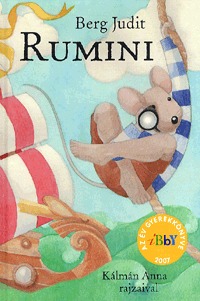 ajánlott olvasmányok:A. A. Milne: MicimackóErich Kästner: Emil és a detektívekAntoine de Saint Exupery: A kis hercegFekete István: BogáncsJanikovszky Éva: Égig érő fűKipling: A Duzsngel könyveErich Kästner: A két LottiBálint Ágnes: Szeleburdi családErich Knight: Lassie hazatér…illetve bármi, amit szívesen olvastokA nevet mindenre írjátok rá, ceruzákra is!Kellemes nyarat kívánok! :-)
Szilvi néni